Сумська міська радаVIІ СКЛИКАННЯ XLІІІ СЕСІЯРІШЕННЯвід 25 липня 2018 року № 3636-МРм. СумиРозглянувши звернення громадянина, надані документи, відповідно до статей 12, 40, 79-1, 118, 121, 122 Земельного кодексу України, статті 50 Закону України «Про землеустрій», керуючись пунктом 34 частини першої статті 26 Закону України «Про місцеве самоврядування в Україні», Сумська міська рада ВИРІШИЛА:	Надати дозвіл на розроблення проекту землеустрою щодо відведення земельної ділянки у власність Куксі Олександру Володимировичу (2994108397) орієнтовною площею 0,1000 га за адресою: м. Суми, вул. Смирнова (протокол Координаційної ради учасників АТО від 03.07.2018 № 61) для будівництва і обслуговування жилого будинку, господарських будівель і споруд.Сумський міський голова                                                                    О.М. ЛисенкоВиконавець: Баранов А.В.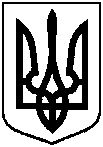 Про надання дозволу на розроблення проекту землеустрою щодо відведення земельної ділянки                   Куксі О.В. за адресою: м. Суми,                  вул. Смирнова